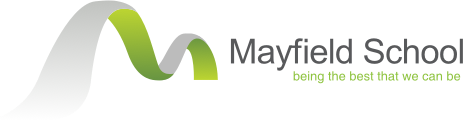 Person SpecificationSubject TeacherCriteriaQualitiesQualifications 
and trainingQualified Teacher Status Appropriate academic qualifications Experience/Knowledge/SkillsUnderstanding of the requirements for high quality teachingAbility to use ICT in all aspects of your workAbility to fulfil the requirements of a Form TutorGood interpersonal skillsExcellent communication skills and an ability to relate to people at all levelsExcellent administration skills and an ability to meet deadlinesAbility to work collaboratively with a wide range of groups Ability to work under pressure and prioritise effectivelyAbility to communicate clearlyPersonal AttributesCommitted to engaging internally and externally with research, debate and best practice in the pursuit of continuous improvementCommitted to getting the best outcomes for all studentsCommitted to promoting the ethos and values of the schoolCommitment to maintaining confidentiality at all timesCommitment to safeguarding and equalityCommitment to working as part of a teamCommitment, enthusiasm and willingness to work hardAbility to deal sensitively with students, parent/carer(s) and colleaguesAbility to represent the school in wider networks